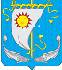 СОВЕТ ДЕПУТАТОВ МУНИЦИПАЛЬНОГО ОБРАЗОВАНИЯ«АНДЕГСКИЙ СЕЛЬСОВЕТ»НЕНЕЦКОГО АВТОНОМНОГО ОКРУГАШестое заседание  6- го созываРЕШЕНИЕ от 13 апреля   2018  года  № 5Об утверждении  Порядка формирования, ведения и обязательного опубликования перечня имущества муниципального образования «Андегский сельсовет» Ненецкого автономного округа, свободного от прав третьих лиц (за исключением имущественных прав субъектов малого и среднего предпринимательства), предусмотренного частью 4 статьи 18 Федерального закона "О развитии малого и среднего предпринимательства в Российской Федерации"Руководствуясь частью 4 статьи 18 Федерального  закона  от 24.07.2007 N 209-ФЗ "О развитии малого и среднего предпринимательства в Российской Федерации",           пунктом 4 (1) Постановления Правительства Российской Федерации от 21.08.2010 N 645 "Об имущественной поддержке субъектов малого и среднего предпринимательства при предоставлении федерального имущества", пунктом 4 Приказа  Минэкономразвития России от 20.04.2016 N 264 "Об утверждении Порядка представления сведений об утвержденных перечнях государственного имущества и муниципального имущества, указанных в части 4 статьи 18 Федерального закона "О развитии малого и среднего предпринимательства в Российской Федерации", а также об изменениях, внесенных в такие перечни, в акционерное общество "Федеральная корпорация по развитию малого и среднего предпринимательства", формы представления и состава таких сведений", Совет депутатов МО «Андегский сельсовет» НАО РЕШИЛ:1. Утвердить прилагаемый Порядок формирования, ведения и обязательного опубликования перечня имущества муниципального образования «Андегский сельсовет» Ненецкого автономного округа», свободного от прав третьих лиц (за исключением имущественных прав субъектов малого и среднего предпринимательства), предусмотренного частью 4 статьи 18 Федерального закона "О развитии малого и среднего предпринимательства в Российской Федерации".         2. Настоящее Решение вступает в силу после его официального опубликования (обнародования).Глава МО «Андегский сельсовет» НАО:  	                      Абакумова В.Ф.Приложениек Решению Совета депутатов                                                                                                                   МО «Андегский сельсовет» НАО                                                                                                              от 13.04.2018  № 5Порядок формирования, ведения и обязательного опубликования перечня имущества муниципального образования «Андегский сельсовет» Ненецкого автономного округа», свободного от прав третьих лиц (за исключением имущественных прав субъектов малого и среднего предпринимательства), предусмотренного частью 4 статьи 18  Федерального закона  "О развитии малого и среднего предпринимательства в Российской Федерации"1. Настоящий Порядок определяет формирование, ведение (в том числе ежегодного дополнения) и обязательного опубликования перечня имущества муниципального образования «Андегский сельсовет» Ненецкого автономного округа» (за исключением земельных участков), свободного от прав третьих лиц (за исключением имущественных прав субъектов малого и среднего предпринимательства), предусмотренного частью 4 статьи 18 Федерального закона "О развитии малого и среднего предпринимательства в Российской Федерации" (далее соответственно – муниципальное имущество, перечень), в целях предоставления муниципального имущества во владение и (или) в пользование на долгосрочной основе субъектам малого и среднего предпринимательства и организациям, образующим инфраструктуру поддержки субъектов малого и среднего предпринимательства.2. В перечень вносятся сведения о муниципальном имуществе, соответствующем следующим критериям:а) муниципальное имущество свободно от прав третьих лиц (за исключением имущественных прав субъектов малого и среднего предпринимательства);б) муниципальное имущество не ограничено в обороте;в) муниципальное имущество не является объектом религиозного назначения;г) муниципальное имущество не является объектом незавершенного строительства;д) муниципальное имущество не включено в прогнозный план (программу) приватизации имущества, находящегося в собственности муниципального образования «Андегский сельсовет» Ненецкого автономного округа»;е) муниципальное имущество не признано аварийным и подлежащим сносу или реконструкции.3. Внесение сведений о муниципальном имуществе в перечень (в том числе ежегодное дополнение), а также исключение сведений о муниципальном имуществе из перечня осуществляются Постановлением Администрации муниципального образования «Андегский  сельсовет» Ненецкого автономного округа  (далее - уполномоченный орган) об утверждении перечня или о внесении в него изменений на основе предложений федеральных органов исполнительной власти, органов государственной власти Ненецкого автономного округа, общероссийских некоммерческих организаций, выражающих интересы субъектов малого и среднего предпринимательства, акционерного общества "Федеральная корпорация по развитию малого и среднего предпринимательства", организаций, образующих инфраструктуру поддержки субъектов малого и среднего предпринимательства, а также субъектов малого и среднего предпринимательства.Внесение в перечень изменений, не предусматривающих исключения из перечня муниципального имущества, осуществляется не позднее 10 рабочих дней с даты внесения соответствующих изменений в реестр муниципального имущества.4. Рассмотрение предложения, указанного в пункте 3 настоящего Порядка, осуществляется уполномоченным органом в течение 30 календарных дней с даты его поступления. По результатам рассмотрения предложения уполномоченным органом принимается одно из следующих решений:а) о включении сведений о муниципальном имуществе, в отношении которого поступило предложение, в перечень с учетом критериев, установленных пунктом 2 настоящего Порядка;б) об исключении сведений о муниципальном имуществе, в отношении которого поступило предложение, из перечня с учетом положений пунктов 6 и 7 настоящего Порядка;в) об отказе в учете предложения.5. В случае принятия решения об отказе в учете предложения, указанного в пункте 3 настоящего Порядка, уполномоченный орган направляет лицу, представившему предложение, мотивированный ответ о невозможности включения сведений о муниципальном имуществе в перечень или исключения сведений о муниципальном имуществе из перечня.6. Уполномоченный орган вправе исключить сведения о муниципальном имуществе из перечня, если в течение 2 лет со дня включения сведений о муниципальном имуществе в перечень в отношении такого имущества от субъектов малого и среднего предпринимательства или организаций, образующих инфраструктуру поддержки субъектов малого и среднего предпринимательства, не поступило:а) ни одной заявки на участие в аукционе (конкурсе) на право заключения договора, предусматривающего переход прав владения и (или) пользования в отношении муниципальном имущества;б) ни одного заявления о предоставлении муниципального имущества, в отношении которого заключение указанного договора может быть осуществлено без проведения аукциона (конкурса) в случаях, предусмотренных Федеральным законом "О защите конкуренции".7. Уполномоченный орган исключает сведения о муниципальном имуществе из перечня в случае, если право муниципальной собственности на имущество прекращено по решению суда или в ином установленном законом порядке.8. Сведения о муниципальном имуществе вносятся в перечень в составе и по форме, которые установлены в соответствии с частью 4.4 статьи 18 Федерального закона "О развитии малого и среднего предпринимательства в Российской Федерации".9. Ведение перечня осуществляется уполномоченным органом в электронной форме.10. Перечень и внесенные в него изменения подлежат:а) обязательному опубликованию в информационном бюллетене муниципального образования «Андегский сельсовет» Ненецкого автономного округа - в течение 10 рабочих дней со дня утверждения;б) размещению на официальном сайте муниципального образования «Андегский сельсовет» Ненецкого автономного округа в информационно-телекоммуникационной сети "Интернет" (в том числе в форме открытых данных) - в течение 3 рабочих дней со дня утверждения.11. Уполномоченный орган, представляет в орган исполнительной власти Ненецкого автономного округа, уполномоченный высшим исполнительным органом государственной власти Ненецкого автономного округа  на взаимодействие с Корпорацией в области развития малого и среднего предпринимательства:1) сведения о перечне муниципального имущества - в течение 10 рабочих дней со дня его утверждения;2) сведения об изменениях, внесенных в перечень муниципального имущества, в том числе о ежегодных дополнениях такого перечня муниципального имущества, - в течение 10 рабочих дней со дня его утверждения, но не позднее 5 ноября текущего года.